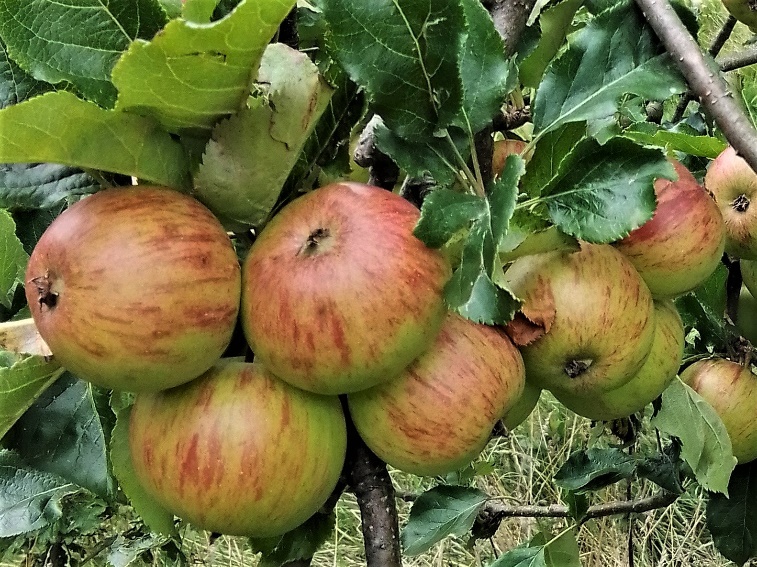 FAVOURITE APPLE RECIPES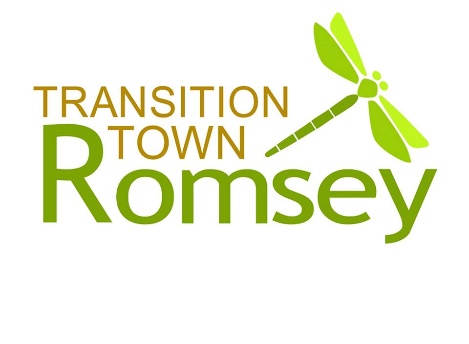 www.transitiontownromsey.weebly.com/transitiontownromseyweebly@gmail.comBlackberry & Apple Cake 		(Nigel Slater / Sainsbury’s Magazine)Serves: 8-10		Cooking Time:  1 hr	Oven Temperature: 180°C /Fan 160°C /Gas 4Ingredients:For the Cake:					For the Crumble:150g / 5oz	Softened Butter			100g / 3 ½ oz		Cold Butter150g / 5oz	Caster Sugar				100g / 3 ½oz			Plain Flour3 Large	Eggs					110g / 4oz			Demerara Sugar75g / 3oz	Plain Flour				 2 tbsp			Whole Rolled Oats1 ½ tsp	Baking Powder			A ‘knifepoint’		Ground Cinnamon110g / 4oz	Ground Almonds			Icing Sugar for dusting1 Large	Desert Apple150g / 5oz 	BlackberriesMethod:1.  To make the cake: Cream the butter and sugar until light and fluffy.  Break the eggs into a bowl, beat lightly with a fork, and add them bit by bit to the sugar and butter.  Add a little flour if it begins to curdle.  Mix flour and baking powder together and then add slowly to the mixture with a metal spoon, followed by the ground almonds.  Spoon the mixture into a 20cm/8” deep, loose-bottomed tin, lined with baking parchment, and smooth the top.Core and peel the apple and cut into about 16 thin slices.  Push the slices into the top of the cake mixture and tip the blackberries on top.2.  To make the crumble: Rub the butter into the flour until it resembles breadcrumbs, then add the sugar, oats and cinnamon.  Scatter mixture over the top of the cake.Bake for 1 hour, then test with a skewer to see if it’s cooked.  The fruit will still be slightly wet, but the cake mix should be cooked.  Leave the cake to cool, then dust with icing sugar.American Apple Cake		(Marguerite Patten)Serves: 12		Cooking Time:  25 Minutes	Oven Temperature: 220°C /Gas 7Ingredients:10 oz / 250 g			Self-Raising Flour1 level tsp			Baking Powder1 oz / 25 g			Castor Sugar¾ tsp 				Salt4 oz / 100 g			Butter or Margarine2 oz / 50 g			Grated CheeseAbout ¼ pt / 125 ml	Milk4 				Eating Apples2-3 oz / 50-75 g		Brown Sugar½ tsp				Cinnamon1 tbsp				Melted ButterMethod:1.  Sift flour, baking powder, castor sugar and salt together.2.  Rub in butter or margarine and then mix in cheese.3.  Add sufficient milk to make a soft, but not sticky, dough.4.  Turn on to a floured board and knead dough lightly.5.  Pat out dough in ungreased Swiss Roll tin (approx 7x10” / 18x25cm).6.  Pare and core apples, slice thinly. Arrange in rows across dough.7.  Sprinkle with brown sugar and cinnamon mixed together.8.  Brush over with melted butter.9.  Bake for allotted time.10.  Serve sliced with coffee.Apple & Cinnamon Oatmeal Cookies		(Cooking Classy)A delicious, soft cake-like cookie, filled with oats, loaded with tiny chunks of apples, and swirled with plenty of cinnamon.Makes: 15 Cookies.		Cooking Time:  14-15 minutes	Oven temperature: 180°C Ingredients:1 ¼ cups (117g) Self Raising flour1 ¼ cups (120g) Oatmeal1 tsp ground Cinnamon½ tsp Baking Soda¼ tsp Salt½ cup (113g) unsalted Butter, softened¾ cup (160g) packed light Brown Sugar1 large Egg1 tsp vanilla extract1 cup (120g) finely chopped & peeled Apples2 tsp fresh Lemon JuiceMethod:1.  Preheat oven. Line two baking sheets with parchment paper, or grease them.2.  In a mixing bowl, mix together flour, oatmeal, cinnamon, baking soda and salt for 20 seconds, set aside.3.  In a bowl, cream together butter and brown sugar until combined.  Mix in egg and vanilla extract.4.  Toss apples with lemon juice in a small bowl.  Add flour mixture to egg and vanilla mixture and mix until combined.  Then mix in the apples.5.  Scoop dough out and drop onto prepared baking sheets, spacing cookies 2 inches apart.  Flatten them just slightly.6.  Bake in the preheated oven until cookies are set, about 14-15 minutes.7.  Let cool on baking sheet for several minutes, then transfer to a wire rack to cool completely.Apple & Sultana Scones   		(ASDA Sultana Packet)Cooking Time: 25 minutes		Oven Temperature: 200°C /400°F/Gas Mark 6Ingredients:8oz / 200g Self Raising Flour½ teaspoon Salt2oz / 50g Margarine2oz / 50g Caster Sugar1 Medium Cooking Apple, peeled and chopped4oz / 100g Sultanas1 Egg beatenMethod:1. Sieve the flour and salt into a mixing bowl.  Rub the margarine into the flower until it resembles fine breadcrumbs2.  Stir in the sugar, chopped apple and sultanas.3.  Add the the beaten egg to form a soft dough.4.  Shape the dough into a round.  Place it on a greased baking tray and mark into wedges.5.  Bake until well risen and golden.Apple & Cinnamon Squares				(Daily Mirror)Cooking Time:  30-40 minutes		Oven Temperature: 190°C /375°FIngredients:6oz Self Raising Flour2 teaspoons Cinnamon4oz Margarine4oz Caster Sugar2 size 3 Eggs4 tablespoon Milk1 lb Cox’s Apples, peeled, chopped small2 tablespoons Soft Brown SugarMethod:1. Sift flour and cinnamon into a bowl.2. In a separate bowl, beat margarine and sugar until light and fluffy, then add eggs one at a time, with a little of the sifted flour.  Beat well.3.  Fold in the remaining flour and milk to give a dropping consistency.4.  Fold in the chopped apples.5.  Spoon into a greased 11” x 7” (18 x 25cm) shallow baking tray and sprinkle with the brown sugar.6.  Bake until golden brown and firm to touch.7.  Leave to cool, then cut into squares.Apple Scones		(Linda Murray)Cooking Time:  25-30 minutes		Oven Temperature:  425°F / Gas 7Ingredients:8oz plain flour + 3tsp baking powder	  or	8oz Self Raising flour4oz butter or margarine2oz sugar8oz apples (after peeling and coring)milkMethod:1.  Rub the butter into the flour.  2.  Grate or very finely chop the apples and mix with the sugar.  Add to the flour.3.  Add enough milk to make a soft dough.  4.  Form into a round about 3/4" inch thick.  Mark with a knife into 8 portions.  5.  Bake on a greased tin in a hot oven until well risen. 6.  Serve whilst still warm, split and buttered.  Any left over can be toasted.Salted Caramel Apple Mini Cheesecakes		(bakingmad.com)These salted caramel mini cheesecakes are topped with apple and granola. They do not require any baking which makes them a great treat the kids can help you make. They only take 20 minutes to make and a few hours to chill in the fridge. Treat the whole family to these bite-sized treats. Ingredients:For the Base:			For the Cheesecake:		For the Topping:225g  Hobnob Biscuits		350g Full Fat Cream Cheese	395g  Tinned apple pie filling75g    Unsalted Butter		60g   Icing Sugar			100g  Plain Granola					250g  Double Cream			200g Salted Caramel Sauce1 tsp Vanilla Extract		1 tsp Ground Cinnamon		3 tsp Lemon Juice	Method:1. Line a muffin tin with 12 paper cases. 2. Blitz the biscuits in a food processor until they are a fine rubble. Add the butter and blitz again until the mixture begins to clump. 3. Divide the mixture between each paper case and press down firmly. There should be about 25g in each case. 4. Chill the biscuit bases while you make the filling. 5. Gently mix the cream cheese, icing sugar, vanilla and lemon juice taking care not to overbeat, as it will become runny. 6. In another bowl whisk cream until it has soft peaks. 7. Combine the Cream and the Cream Cheese mixture and the use it to top the biscuit bases. There should be about 50g in each case. Level the tops and chill for 4 hours or overnight until firm. 8. When you are ready to serve, mix the tinned apple pie filling with the cinnamon and carefully unwrap the cheesecakes from their cases. 9. Top each one with a tablespoon of the apple pie filling. 10. Sprinkle over the granola and drizzle with the salted caramel sauce and serve. Apple Crumble Tray Bake	(source unknown)Cooking Time:	45 Minutes		Oven Temperature:		180°CIngredients:For the base:				For the Topping:250g baking margarine			cooking apples (number depending on size of tray & apples)250g sugar					400g flour2 drops vanilla essence			400g sugar6 eggs						2 drops vanilla essence500g flour					100g butter			2 tsp baking powder			cinnamon to tasteMethod:1.  For the base: Combine margarine, sugar and vanilla essence with an electric whisk. 2.  Add eggs individually, whisking in between. 3.  Add the flour and baking powder and fold in with a wooden spoon until mixture is heavy but smooth.4.  For the toppings: Peel and core apples and cut into eighths. 5.  Distribute evenly across the base. 6.  Combine the remaining ingredients in a bowl, and rub together until the mixture forms crumbs. Scatter over the apples. 7.  Bake until the top is golden brown.Apple Cake Tray Bake	(source unknown)Cooking Time:  1 hr 15 minutes		Oven Temperature: 150°C Ingredients:225 g self-raising flour1 tsp baking power225 g sugar2 eggs1 tsp almond essence140 g melted butter400 g apples, peeled and slicedDemerara sugar to sprinkle Method:1.  Pre-heat oven.2.  Line a 9” (22 -23 cm) square tin3.  Beat together eggs, vanilla essence and melted butter4.  Combine dry ingredients then add and mix to make batter5.  Put ½ in tin, layer sliced apples then remaining batter6.  Sprinkle with plenty of demerara sugar.7.  Bake until crusty on topAcknowledgements have been made to the recipe source whenever possible.